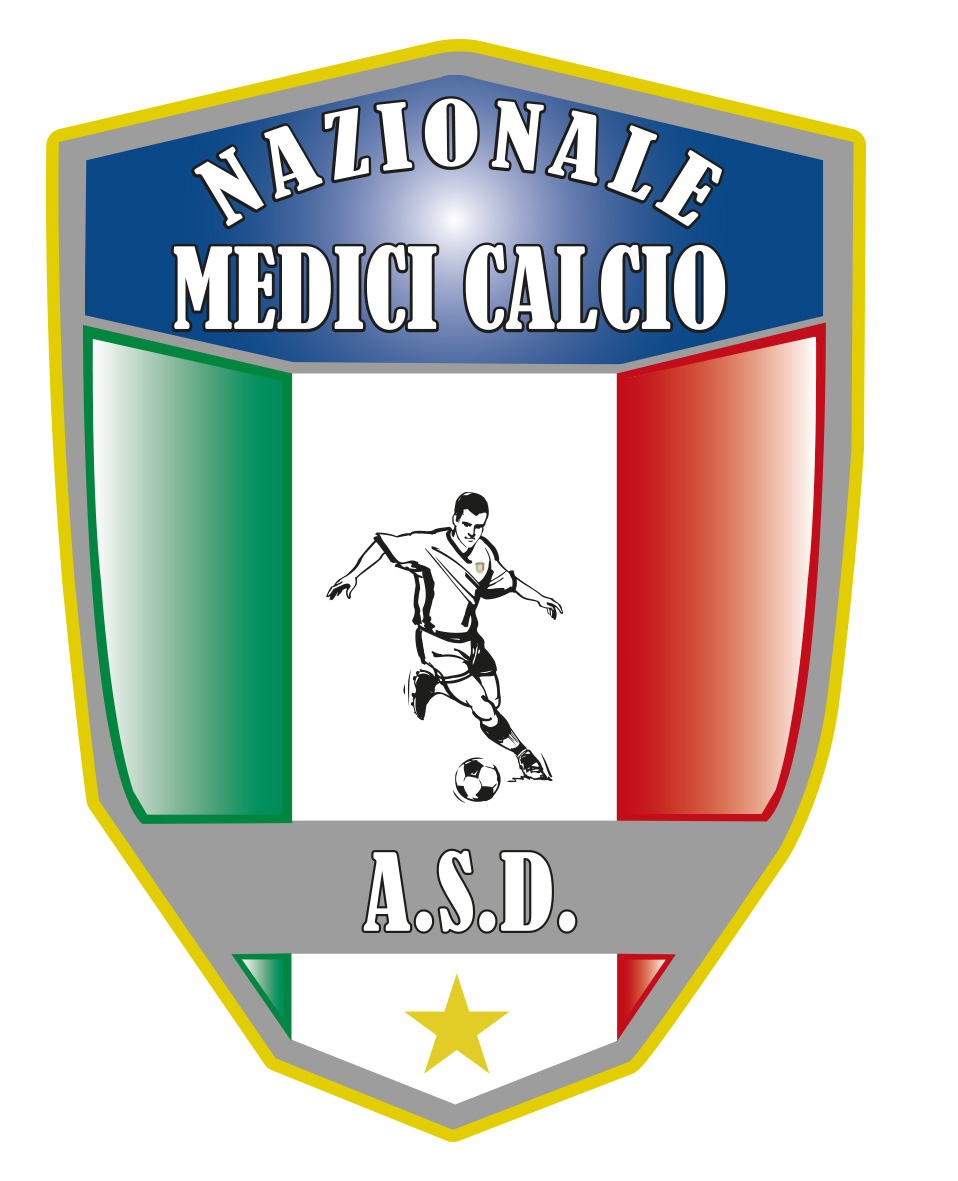 COMUNICATO UFFICIALE N. 16 ANNO 2022XIX COPPA ITALIA  MEDICI CALCIO FINAL SIX FIRENZE   14-16 OTTOBRE 2022LOGISTICA SPORTIVATutte le gara della diciannovesima edizione della fase finale della Coppa Italia 2022 si disputeranno presso il Centro Tecnico Federale di Coverciano ( FI) dal 14 al 16 ottobre 2022. Il campo e’ in erba naturale. LOGISTICA ALBERGHIERASono state individuate due strutture alberghiere , che si trovano a 10-15  minuti dal centro tecnico di Coverciano  sulla riva dell’ Arno. Sono L’ Hotel Mediterraneo e L’ Hotel Grifone Firenze. Entrambi 4 stelle. Ci riservano una opzione fino al 10-12 settembre. Non hanno moltissime camere ( circa 30 ciascuno riservate per noi fino alla data opzione)  visto il periodo di alta stagione per loro, essendoci in zona anche altri importanti eventi,   bisogna essere molto celeri nel contattarli.  Ogni Presidente o collaboratore puo’ mettersi in contatto per la prenotazione della propria associazione facendo riferimento alla COPPA ITALIA MEDICI CALCIO del 14-16 ottobre 2022. Di seguito il trattamento che entrambi gli Hotel ci hanno riservato:HOTEL MEDITERRANEOTariffe per camera, per notte. Prima colazione ed IVA incluse.Tassa di soggiorno esclusa.Le tariffe sono soggette a variazioni per aumenti dell'aliquota IVA o altri tributi sui soggiorni alberghieri.Camera dus euro 135.00Camera doppia euro 155.00Camera tripla euro 175.00Camera quadrupla euro 195.00Possibilita’ della mezza pensione da definire con il responsabile dell’HotelMail per prenotazione: groups.fi@fhotels55.com  rif. Sig, Carlo FabianiTel. 055660241, 055679560HOTEL GRIFONE FIRENZETariffe per camera, per notte. Prima colazione ed IVA incluse.Tassa di soggiorno esclusa.Le tariffe sono soggette a variazioni per aumenti dell'aliquota IVA o altri tributi sui soggiorni alberghieri.Camera dus euro 145Camera doppia  euro 150Camera Tripla euro 195Supplemento per la mezza pensione:·         A partire da 30 € per persona, 2 portate + dessert, acqua, caffè ed una bott. di vino ogni 4 persone, presso il Ristorante “JB7” adiacente l’Hotel (30m).Mail per prenotazione  direzione@hotelgrifonefirenze.itRif. Sig. Maurizio LavettiTel 055623300PROGRAMMA GARE   FINAL SIX FIRENZE  14-16 OTTOBRE 2022  ( CAMPO B  CENTRO TECNICO FEDERALE COVERCIANO)Venerdi 14 ottobre 2022 QUARTI DI FINALE Ore  15,00  MILANO E BRIANZA-NAPOLI (vinc B)   A Seguire    MELITO PS-COSENZA  ( vinc A)  Sabato 15  ottobre 2022  SEMIFINALIOre 15,00 TRINACRIA PALERMO-  VINC B ( vinc C) A seguire REGGIO CALABRIA    -   VINC A (vinc D)Domenica 16 ottobre 2022 ore 10,00Finale 1-2 posto  VINC C -VINC DSul prossimo comunicato il regolamento ufficiale della FINAL SIX Il Presidente										Il segretarioGiovanni Borrelli								Francesco Stanzione
                                                                             ----------------------A.S.D. Nazionale Medici  CalcioSede:Via Maresca 29- 80058 Torre Annunziata (Na)Tel 0813621226Presidente: Dr. Giovanni Borrelli Tel. Mobile: 3388383481– Mail:gianniborrelli73@yahoo.itPec: nazionalemedicicalcio@pec.itSegretario: Dr. Francesco Stanzione Tel.Mobile: 3496630637- Mail: dott.stanzione@libero.itSito web: http:/nazionalemedicicalcio.itCF: 94032930789P.IVA 08904861211